KLASA IV A – PONIEDZIAŁEK 15.06.2020 R.InformatykaTemat: Akapit, wyrównanie. Akapit – to fragment tekstu, który kończy się znakiem Enter. Często początek akapitu wyróżnia się wcięciem.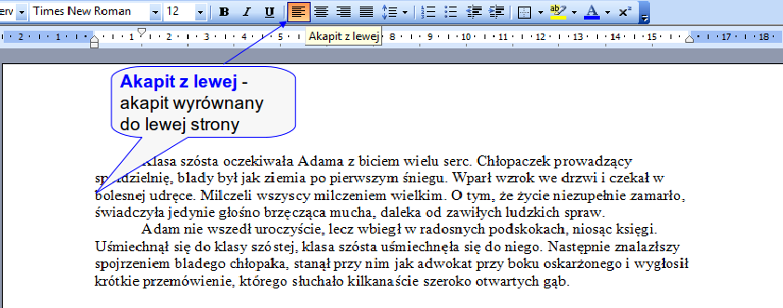 https://www.youtube.com/watch?v=RZNIU8XUTjw&list=PLUVYkJRYU4wLGcWm6J7xkBAEKxY8q1-tn&index=3https://www.youtube.com/watch?v=9KSr12rPdxYWychowanie fizyczneTemat: Poznajemy gry i zabawy lekkoatletyczne z przyborami.Język angielskiTemat: Present continuous tense – negative sentences. Czas teraźniejszy ciągły – zdania przeczące.Instrukcja dla ucznia:1.Przepisać zdania przeczące z tłumaczeniem w czasie Present continuous tense do zeszytu z tabelki gramatycznej (str.101, podręcznik).2. Wybrać prawidłowe formy gramatyczne w czasie Present continuous tense– ćw. 5 str.101, podręcznik. 3. Napisać w zeszycie ćw.6 str.101, ćw. 6 str.110, podręcznik (napisać zdania przeczące do podanych zdań twierdzących).Język polskiTemat: W baśniach ortograficzne próby nie prowadzą do zguby – powtórzenie zasad ortograficznych.1. Przypomnienie zasad ortograficznych.2. Ćwiczenia powtórzeniowe – on-line i zeszyt ćwiczeń.Język niemieckiTemat: Ćwiczenia interaktywne.Instrukcja dla ucznia:Proszę przygotować swój login i hasło ( przypomnę w razie zgubienia). Na lekcji pracujemy na platformie www.learningapps.comTam przygotowałam kilka ćwiczeń, które wykonamy na lekcji. 